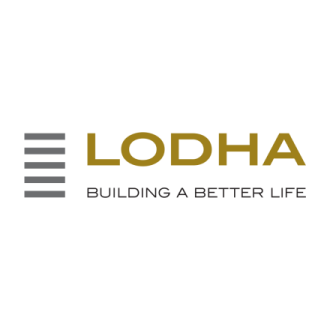 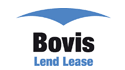 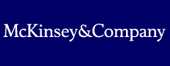 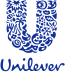 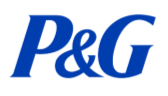 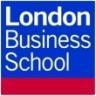 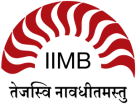 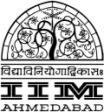 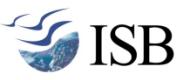 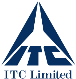 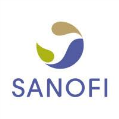 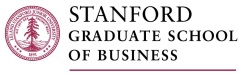 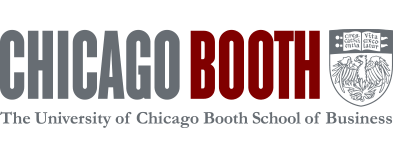 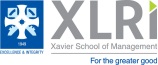 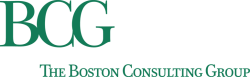 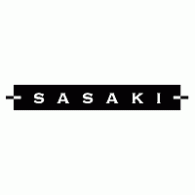 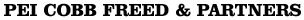 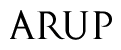 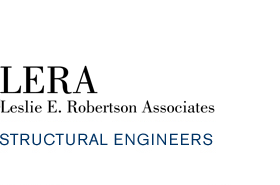 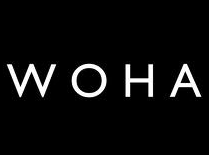 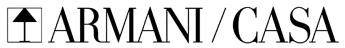 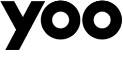 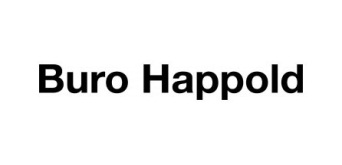 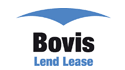 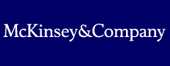 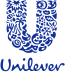 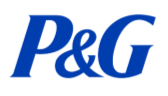 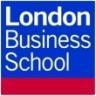 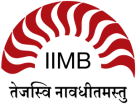 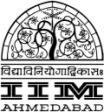 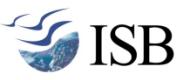 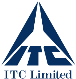 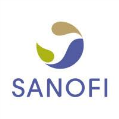 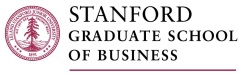 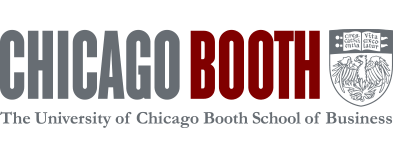 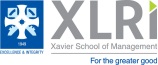 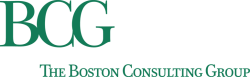 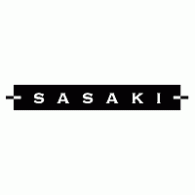 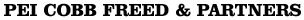 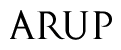 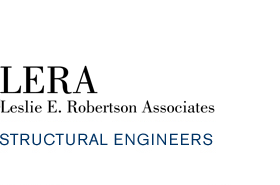 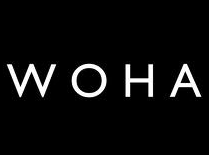 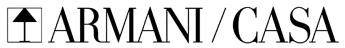 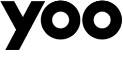 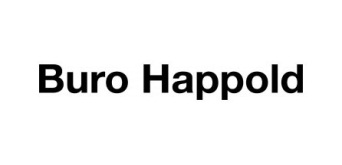 Profile Details Role :Sales Manager Sub function:Channel SalesFunction :SalesReports To:Sales LeadBusiness Context: At Lodha Group, our mission is to be amongst the top 10 most profitable companies of India by 2021. We believe this is possible by working with the best talent in the industry. We are an organization of over 3,800 direct associates and 25,000 workmen at sites. The Group is currently developing an estimated 43 million sq. ft. of prime real estate with the largest land reserves in MMR, and has 41 on-going projects across London, Mumbai, Pune and Hyderabad and expanding in Bangalore. As part of India’s premier real estate developer, you will benefit from ample opportunity to work with exceptional colleagues, leverage your leadership skills and actively contribute to our growth objectives.Business Context: At Lodha Group, our mission is to be amongst the top 10 most profitable companies of India by 2021. We believe this is possible by working with the best talent in the industry. We are an organization of over 3,800 direct associates and 25,000 workmen at sites. The Group is currently developing an estimated 43 million sq. ft. of prime real estate with the largest land reserves in MMR, and has 41 on-going projects across London, Mumbai, Pune and Hyderabad and expanding in Bangalore. As part of India’s premier real estate developer, you will benefit from ample opportunity to work with exceptional colleagues, leverage your leadership skills and actively contribute to our growth objectives.Business Context: At Lodha Group, our mission is to be amongst the top 10 most profitable companies of India by 2021. We believe this is possible by working with the best talent in the industry. We are an organization of over 3,800 direct associates and 25,000 workmen at sites. The Group is currently developing an estimated 43 million sq. ft. of prime real estate with the largest land reserves in MMR, and has 41 on-going projects across London, Mumbai, Pune and Hyderabad and expanding in Bangalore. As part of India’s premier real estate developer, you will benefit from ample opportunity to work with exceptional colleagues, leverage your leadership skills and actively contribute to our growth objectives.Business Context: At Lodha Group, our mission is to be amongst the top 10 most profitable companies of India by 2021. We believe this is possible by working with the best talent in the industry. We are an organization of over 3,800 direct associates and 25,000 workmen at sites. The Group is currently developing an estimated 43 million sq. ft. of prime real estate with the largest land reserves in MMR, and has 41 on-going projects across London, Mumbai, Pune and Hyderabad and expanding in Bangalore. As part of India’s premier real estate developer, you will benefit from ample opportunity to work with exceptional colleagues, leverage your leadership skills and actively contribute to our growth objectives.Business Context: At Lodha Group, our mission is to be amongst the top 10 most profitable companies of India by 2021. We believe this is possible by working with the best talent in the industry. We are an organization of over 3,800 direct associates and 25,000 workmen at sites. The Group is currently developing an estimated 43 million sq. ft. of prime real estate with the largest land reserves in MMR, and has 41 on-going projects across London, Mumbai, Pune and Hyderabad and expanding in Bangalore. As part of India’s premier real estate developer, you will benefit from ample opportunity to work with exceptional colleagues, leverage your leadership skills and actively contribute to our growth objectives.Business Context: At Lodha Group, our mission is to be amongst the top 10 most profitable companies of India by 2021. We believe this is possible by working with the best talent in the industry. We are an organization of over 3,800 direct associates and 25,000 workmen at sites. The Group is currently developing an estimated 43 million sq. ft. of prime real estate with the largest land reserves in MMR, and has 41 on-going projects across London, Mumbai, Pune and Hyderabad and expanding in Bangalore. As part of India’s premier real estate developer, you will benefit from ample opportunity to work with exceptional colleagues, leverage your leadership skills and actively contribute to our growth objectives.Role Objective: The incumbent is responsible for implementation of sales strategy and business development towards growth of the Direct Sales segment. The primary focus is on prospecting new accounts for the assigned projects and geographies, towards meeting revenue goals. The role requires consistently identifying leads, seeking business opportunities and developing strong client relationships towards effective sales. A significant responsibility is to develop, nurture channel partner networks and deliver significant throughput from the same. Additionally, the role holder is responsible for leading a team of 4 - 5 sales managers and, guiding them to achieve set targets in line with the segment’s business plans. As a team leader, the incumbent is an essential facilitator in all client interactions and negotiations conducted by the team of sales managers. The incumbent is expected to be a brand representative and support the team in all client interactions and negotiation process.Role Objective: The incumbent is responsible for implementation of sales strategy and business development towards growth of the Direct Sales segment. The primary focus is on prospecting new accounts for the assigned projects and geographies, towards meeting revenue goals. The role requires consistently identifying leads, seeking business opportunities and developing strong client relationships towards effective sales. A significant responsibility is to develop, nurture channel partner networks and deliver significant throughput from the same. Additionally, the role holder is responsible for leading a team of 4 - 5 sales managers and, guiding them to achieve set targets in line with the segment’s business plans. As a team leader, the incumbent is an essential facilitator in all client interactions and negotiations conducted by the team of sales managers. The incumbent is expected to be a brand representative and support the team in all client interactions and negotiation process.Role Objective: The incumbent is responsible for implementation of sales strategy and business development towards growth of the Direct Sales segment. The primary focus is on prospecting new accounts for the assigned projects and geographies, towards meeting revenue goals. The role requires consistently identifying leads, seeking business opportunities and developing strong client relationships towards effective sales. A significant responsibility is to develop, nurture channel partner networks and deliver significant throughput from the same. Additionally, the role holder is responsible for leading a team of 4 - 5 sales managers and, guiding them to achieve set targets in line with the segment’s business plans. As a team leader, the incumbent is an essential facilitator in all client interactions and negotiations conducted by the team of sales managers. The incumbent is expected to be a brand representative and support the team in all client interactions and negotiation process.Role Objective: The incumbent is responsible for implementation of sales strategy and business development towards growth of the Direct Sales segment. The primary focus is on prospecting new accounts for the assigned projects and geographies, towards meeting revenue goals. The role requires consistently identifying leads, seeking business opportunities and developing strong client relationships towards effective sales. A significant responsibility is to develop, nurture channel partner networks and deliver significant throughput from the same. Additionally, the role holder is responsible for leading a team of 4 - 5 sales managers and, guiding them to achieve set targets in line with the segment’s business plans. As a team leader, the incumbent is an essential facilitator in all client interactions and negotiations conducted by the team of sales managers. The incumbent is expected to be a brand representative and support the team in all client interactions and negotiation process.Role Objective: The incumbent is responsible for implementation of sales strategy and business development towards growth of the Direct Sales segment. The primary focus is on prospecting new accounts for the assigned projects and geographies, towards meeting revenue goals. The role requires consistently identifying leads, seeking business opportunities and developing strong client relationships towards effective sales. A significant responsibility is to develop, nurture channel partner networks and deliver significant throughput from the same. Additionally, the role holder is responsible for leading a team of 4 - 5 sales managers and, guiding them to achieve set targets in line with the segment’s business plans. As a team leader, the incumbent is an essential facilitator in all client interactions and negotiations conducted by the team of sales managers. The incumbent is expected to be a brand representative and support the team in all client interactions and negotiation process.Role Objective: The incumbent is responsible for implementation of sales strategy and business development towards growth of the Direct Sales segment. The primary focus is on prospecting new accounts for the assigned projects and geographies, towards meeting revenue goals. The role requires consistently identifying leads, seeking business opportunities and developing strong client relationships towards effective sales. A significant responsibility is to develop, nurture channel partner networks and deliver significant throughput from the same. Additionally, the role holder is responsible for leading a team of 4 - 5 sales managers and, guiding them to achieve set targets in line with the segment’s business plans. As a team leader, the incumbent is an essential facilitator in all client interactions and negotiations conducted by the team of sales managers. The incumbent is expected to be a brand representative and support the team in all client interactions and negotiation process.Key ResponsibilitiesBusiness Development and Channel Partner ManagementConsistently identify and qualify leads in designated markets through B2B and B2C sales calls. Leverage on a strong network of Channel Partners (CP) and existing customers to achieve set targets.Consistently build on the CP network to acquire new business and manage clients in collaboration with them. Conduct regular meetings with CPs with the purpose of both engagement and empanelment to drive more business.Quarterly review of CPs including actual achievement v/s targets, qualitative factors and process improvementsClient Relationship BuildingActively follow through on potential customers based on their specific requirements. Possess in-depth product knowledge (and micro information at project level) and communicates the same effectively to prospects.In collaboration with the Team Lead, meet with prospects, organize and conduct site visits and strive to establish a strong client relationship with an aim to convert from proposal to definite statusPlay a key role during various stages of customer engagement till delivery and provide support for query resolutionIndustry AwarenessKeep abreast with relevant competitor details including price movements, construction activity, key trends and market dynamicsNetwork effectively with peer teams and industry contacts to stay updated on key trends, developments, market dynamics and potential business opportunities. Liaison with various departments to get deeper product knowledge.Team CollaborationSupport peer teams for effective deal closure, ensuring required documents (legal agreements, billing, credit etc.) are in place and monitoring collections for designated accounts Coordinate with various departments (Customer Care, Sales Peer Teams etc.) to ensure exceptional customer serviceSystems and Process ComplianceMaintain accurate records for designated accounts and share regular updates with the Team Lead and Segment HeadMaintain thorough adherence to SFDC and lead tracking mechanisms as requiredEnsure highest standards of compliance to Lodha Group’s policies, processes and value structureKey ResponsibilitiesBusiness Development and Channel Partner ManagementConsistently identify and qualify leads in designated markets through B2B and B2C sales calls. Leverage on a strong network of Channel Partners (CP) and existing customers to achieve set targets.Consistently build on the CP network to acquire new business and manage clients in collaboration with them. Conduct regular meetings with CPs with the purpose of both engagement and empanelment to drive more business.Quarterly review of CPs including actual achievement v/s targets, qualitative factors and process improvementsClient Relationship BuildingActively follow through on potential customers based on their specific requirements. Possess in-depth product knowledge (and micro information at project level) and communicates the same effectively to prospects.In collaboration with the Team Lead, meet with prospects, organize and conduct site visits and strive to establish a strong client relationship with an aim to convert from proposal to definite statusPlay a key role during various stages of customer engagement till delivery and provide support for query resolutionIndustry AwarenessKeep abreast with relevant competitor details including price movements, construction activity, key trends and market dynamicsNetwork effectively with peer teams and industry contacts to stay updated on key trends, developments, market dynamics and potential business opportunities. Liaison with various departments to get deeper product knowledge.Team CollaborationSupport peer teams for effective deal closure, ensuring required documents (legal agreements, billing, credit etc.) are in place and monitoring collections for designated accounts Coordinate with various departments (Customer Care, Sales Peer Teams etc.) to ensure exceptional customer serviceSystems and Process ComplianceMaintain accurate records for designated accounts and share regular updates with the Team Lead and Segment HeadMaintain thorough adherence to SFDC and lead tracking mechanisms as requiredEnsure highest standards of compliance to Lodha Group’s policies, processes and value structureKey ResponsibilitiesBusiness Development and Channel Partner ManagementConsistently identify and qualify leads in designated markets through B2B and B2C sales calls. Leverage on a strong network of Channel Partners (CP) and existing customers to achieve set targets.Consistently build on the CP network to acquire new business and manage clients in collaboration with them. Conduct regular meetings with CPs with the purpose of both engagement and empanelment to drive more business.Quarterly review of CPs including actual achievement v/s targets, qualitative factors and process improvementsClient Relationship BuildingActively follow through on potential customers based on their specific requirements. Possess in-depth product knowledge (and micro information at project level) and communicates the same effectively to prospects.In collaboration with the Team Lead, meet with prospects, organize and conduct site visits and strive to establish a strong client relationship with an aim to convert from proposal to definite statusPlay a key role during various stages of customer engagement till delivery and provide support for query resolutionIndustry AwarenessKeep abreast with relevant competitor details including price movements, construction activity, key trends and market dynamicsNetwork effectively with peer teams and industry contacts to stay updated on key trends, developments, market dynamics and potential business opportunities. Liaison with various departments to get deeper product knowledge.Team CollaborationSupport peer teams for effective deal closure, ensuring required documents (legal agreements, billing, credit etc.) are in place and monitoring collections for designated accounts Coordinate with various departments (Customer Care, Sales Peer Teams etc.) to ensure exceptional customer serviceSystems and Process ComplianceMaintain accurate records for designated accounts and share regular updates with the Team Lead and Segment HeadMaintain thorough adherence to SFDC and lead tracking mechanisms as requiredEnsure highest standards of compliance to Lodha Group’s policies, processes and value structureKey ResponsibilitiesBusiness Development and Channel Partner ManagementConsistently identify and qualify leads in designated markets through B2B and B2C sales calls. Leverage on a strong network of Channel Partners (CP) and existing customers to achieve set targets.Consistently build on the CP network to acquire new business and manage clients in collaboration with them. Conduct regular meetings with CPs with the purpose of both engagement and empanelment to drive more business.Quarterly review of CPs including actual achievement v/s targets, qualitative factors and process improvementsClient Relationship BuildingActively follow through on potential customers based on their specific requirements. Possess in-depth product knowledge (and micro information at project level) and communicates the same effectively to prospects.In collaboration with the Team Lead, meet with prospects, organize and conduct site visits and strive to establish a strong client relationship with an aim to convert from proposal to definite statusPlay a key role during various stages of customer engagement till delivery and provide support for query resolutionIndustry AwarenessKeep abreast with relevant competitor details including price movements, construction activity, key trends and market dynamicsNetwork effectively with peer teams and industry contacts to stay updated on key trends, developments, market dynamics and potential business opportunities. Liaison with various departments to get deeper product knowledge.Team CollaborationSupport peer teams for effective deal closure, ensuring required documents (legal agreements, billing, credit etc.) are in place and monitoring collections for designated accounts Coordinate with various departments (Customer Care, Sales Peer Teams etc.) to ensure exceptional customer serviceSystems and Process ComplianceMaintain accurate records for designated accounts and share regular updates with the Team Lead and Segment HeadMaintain thorough adherence to SFDC and lead tracking mechanisms as requiredEnsure highest standards of compliance to Lodha Group’s policies, processes and value structureKey ResponsibilitiesBusiness Development and Channel Partner ManagementConsistently identify and qualify leads in designated markets through B2B and B2C sales calls. Leverage on a strong network of Channel Partners (CP) and existing customers to achieve set targets.Consistently build on the CP network to acquire new business and manage clients in collaboration with them. Conduct regular meetings with CPs with the purpose of both engagement and empanelment to drive more business.Quarterly review of CPs including actual achievement v/s targets, qualitative factors and process improvementsClient Relationship BuildingActively follow through on potential customers based on their specific requirements. Possess in-depth product knowledge (and micro information at project level) and communicates the same effectively to prospects.In collaboration with the Team Lead, meet with prospects, organize and conduct site visits and strive to establish a strong client relationship with an aim to convert from proposal to definite statusPlay a key role during various stages of customer engagement till delivery and provide support for query resolutionIndustry AwarenessKeep abreast with relevant competitor details including price movements, construction activity, key trends and market dynamicsNetwork effectively with peer teams and industry contacts to stay updated on key trends, developments, market dynamics and potential business opportunities. Liaison with various departments to get deeper product knowledge.Team CollaborationSupport peer teams for effective deal closure, ensuring required documents (legal agreements, billing, credit etc.) are in place and monitoring collections for designated accounts Coordinate with various departments (Customer Care, Sales Peer Teams etc.) to ensure exceptional customer serviceSystems and Process ComplianceMaintain accurate records for designated accounts and share regular updates with the Team Lead and Segment HeadMaintain thorough adherence to SFDC and lead tracking mechanisms as requiredEnsure highest standards of compliance to Lodha Group’s policies, processes and value structureKey ResponsibilitiesBusiness Development and Channel Partner ManagementConsistently identify and qualify leads in designated markets through B2B and B2C sales calls. Leverage on a strong network of Channel Partners (CP) and existing customers to achieve set targets.Consistently build on the CP network to acquire new business and manage clients in collaboration with them. Conduct regular meetings with CPs with the purpose of both engagement and empanelment to drive more business.Quarterly review of CPs including actual achievement v/s targets, qualitative factors and process improvementsClient Relationship BuildingActively follow through on potential customers based on their specific requirements. Possess in-depth product knowledge (and micro information at project level) and communicates the same effectively to prospects.In collaboration with the Team Lead, meet with prospects, organize and conduct site visits and strive to establish a strong client relationship with an aim to convert from proposal to definite statusPlay a key role during various stages of customer engagement till delivery and provide support for query resolutionIndustry AwarenessKeep abreast with relevant competitor details including price movements, construction activity, key trends and market dynamicsNetwork effectively with peer teams and industry contacts to stay updated on key trends, developments, market dynamics and potential business opportunities. Liaison with various departments to get deeper product knowledge.Team CollaborationSupport peer teams for effective deal closure, ensuring required documents (legal agreements, billing, credit etc.) are in place and monitoring collections for designated accounts Coordinate with various departments (Customer Care, Sales Peer Teams etc.) to ensure exceptional customer serviceSystems and Process ComplianceMaintain accurate records for designated accounts and share regular updates with the Team Lead and Segment HeadMaintain thorough adherence to SFDC and lead tracking mechanisms as requiredEnsure highest standards of compliance to Lodha Group’s policies, processes and value structureSkills: Exceptional drive and focus, good communication skills, ability to develop strong professional relationshipsQualification: MBA preferredPractice and Other Requirements: Sales experience of 5 to 7 years; consulting /investment banking/ wealth management/ client services background preferred; experience of selling luxury products with clear targets for top line; willingness to travelSkills: Exceptional drive and focus, good communication skills, ability to develop strong professional relationshipsQualification: MBA preferredPractice and Other Requirements: Sales experience of 5 to 7 years; consulting /investment banking/ wealth management/ client services background preferred; experience of selling luxury products with clear targets for top line; willingness to travelSkills: Exceptional drive and focus, good communication skills, ability to develop strong professional relationshipsQualification: MBA preferredPractice and Other Requirements: Sales experience of 5 to 7 years; consulting /investment banking/ wealth management/ client services background preferred; experience of selling luxury products with clear targets for top line; willingness to travelSkills: Exceptional drive and focus, good communication skills, ability to develop strong professional relationshipsQualification: MBA preferredPractice and Other Requirements: Sales experience of 5 to 7 years; consulting /investment banking/ wealth management/ client services background preferred; experience of selling luxury products with clear targets for top line; willingness to travelSkills: Exceptional drive and focus, good communication skills, ability to develop strong professional relationshipsQualification: MBA preferredPractice and Other Requirements: Sales experience of 5 to 7 years; consulting /investment banking/ wealth management/ client services background preferred; experience of selling luxury products with clear targets for top line; willingness to travelSkills: Exceptional drive and focus, good communication skills, ability to develop strong professional relationshipsQualification: MBA preferredPractice and Other Requirements: Sales experience of 5 to 7 years; consulting /investment banking/ wealth management/ client services background preferred; experience of selling luxury products with clear targets for top line; willingness to travel